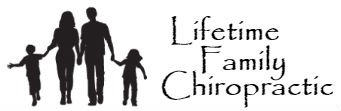 Dr. Kristen Peeters, CACCP                                               			143 N Washington St.Rome, NY 13440(315)302-1230www.lfcromeny.comTERMS OF ACCEPTANCEWhen a patient seeks chiropractic health care and we accept a patient for such care, it is essential for both to be working for the same objective. Chiropractic has only one goal. It is important that each patient understands both the objective and the method that will be use to attain it. This will prevent any confusion or disappointment.Adjustment: The adjustment is the specific application of forces to facilitate the body’s correction of vertebral subluxation. Our chiropractic method of correction is by specific adjustments of the spine.Health: The state of optimal physical, mental and social well being, not merely the absence of disease or infirmity.Vertebral subluxation: A misalignment of one or more of the 24 vertebra in the spinal column which causes alteration of nerve function and interference to the transmission of mental impulses, resulting in a lessening of the body’s innate ability to express its maximum health potential.We do not offer to diagnose or treat any disease. We only offer to diagnose either vertebral subluxations or neuro-musculoskeletal conditions. However, if during the course of a chiropractic spinal examination we encounter non-chiropractic or unusual findings, we will advise you. If you desire advice, diagnosis or treatment for those findings, we will recommend that you seek the services of another health care provider.Regardless of what the disease is called, we do not offer to treat it. Nor do we offer advice regarding treatment prescribed by others. OUR ONLY PRACTICE OBJECTIVE is to eliminate major interference to the expression of the body’s innate wisdom. Our only method is specific adjusting to correct vertebral subluxations. However, we may use other procedures to help your body hold the adjustments.I, ______________________________ have read and fully understand the above statements.
           (Print name)All questions regarding the doctor’s objective pertaining to my care in this office have been answered to my complete satisfaction.   I therefore accept chiropractic care on this basis._____________________________________           _____________________________
                    (signature)                                                                            (date)Consent to evaluate and adjust a minor child:I, _________________________ being the parent or legal guardian of _______________________________ have read and fully understand the above terms of acceptance and hereby grant permission for my child to receive chiropractic care.